РАЗВИТИЕ ТЕАТРАЛИЗОВАННОЙ ИГРЫ ПОСРЕДСТВОМ МИНИ-ДРАМАТИЗАЦИИЕ. П. ДроздоваМБДОУ «Добрянский детский сад № 8»Воспитатель                                                                                               Г. Добрянка, Пермский край В ходе  нашей инновационной деятельности по теме «Игровое пространство в образовательном процессе» особое внимание было уделено вопросам места, времени и целесообразности включения разных видов игр детей в процессы обучения, воспитания и развития личности дошкольника.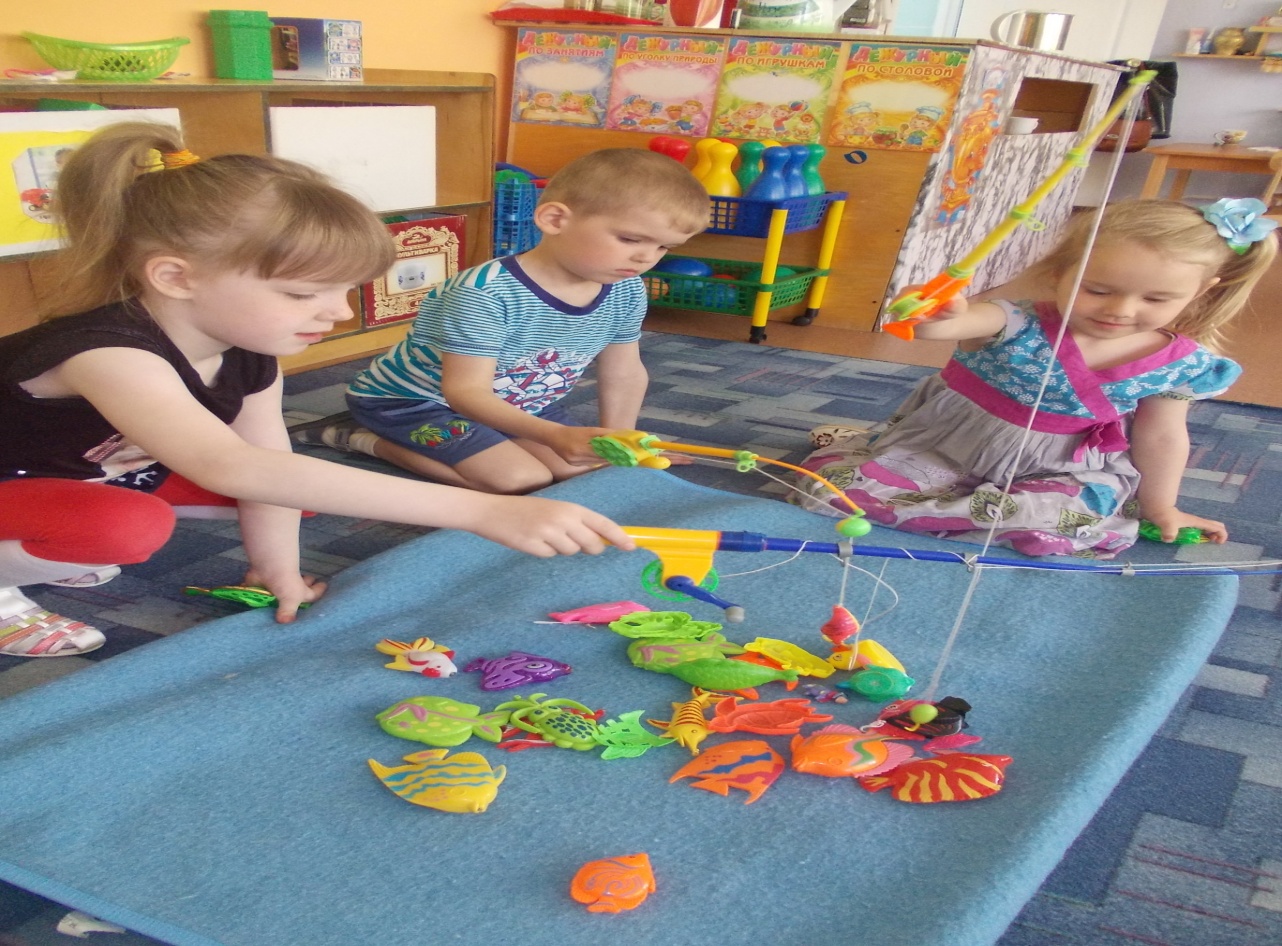 Мы считаем, что  игра – драматизация является наиболее эффективным механизмом разностороннего развития любого ребёнка и, одновременно, формой организации образовательной содеятельности игрового характера.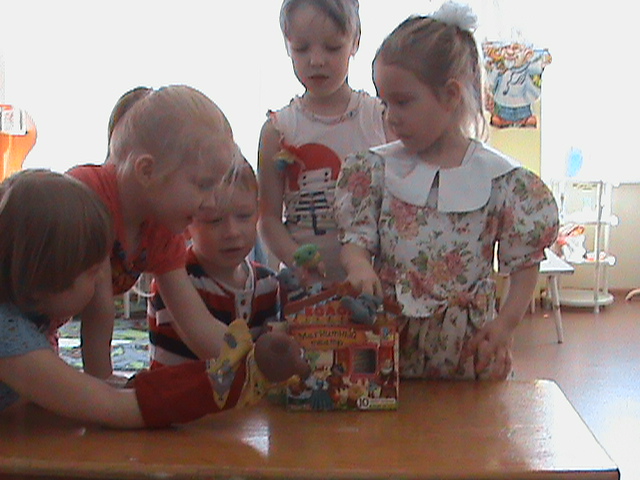 Мы неоднократно   убедились в том, что данный вид игр способствует возникновению и развитию субъект - субъектных отношений между всеми участниками образовательного процесса, что является одним из условий содействия становлению личности дошкольника (ФГОС ДО). Целью включения игр-драматизаций  в образовательный процесс стало создание условий для возникновения игрового пространства, «мнимой ситуации» в рамках которой ребенок получает  право «сыграть» какую -  либо роль «по своему».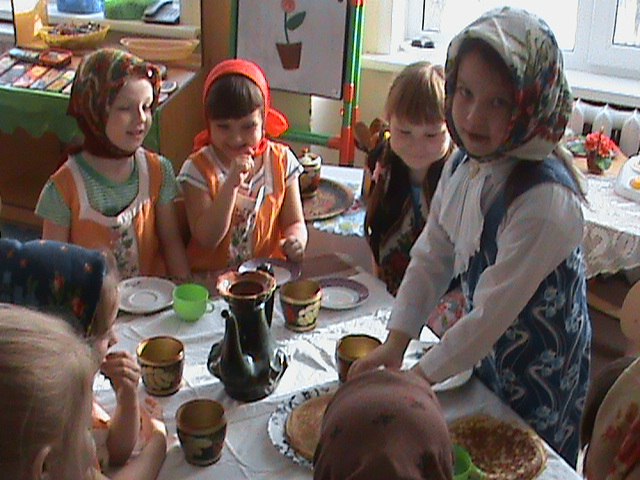 За основу драматизации мы брали малые литературные формы: стишки-диалоги, потешки, поговорки и пр. Например, реализуя недельный образовательный  проект с детьми шестого года жизни на тему «Во саду ли, в огороде - мы нашли дары природы», в качестве основы для организации кратковременной игры – драматизации мы использовали стишок:     -Эй, редиска! Прыгай в миску!      -Нет, не прыгну! Не хочу!       Детки руки не помыли,       Как помоют- заскочу!  (К.Авдеенко)    С целью создания условий эмоционального – образного восприятия детьми текста стихотворения, появления желания «покапризничать», как редиска; заявить свои условия и  «договориться с хозяйкой миски» в ситуации игры, были организованы разнообразные  формы взаимодействия с воспитанниками группы: -Беседы,- Поисковая ситуация,-содеятельность на огороде-Проблемные ситуации,- Любование ,-Рассматривание репродукций картин-Чтение литературных произведений, практическая деятельность- Различные мимические и пластические этюды- Разнообразные игры как дидактического, так и динамического характера.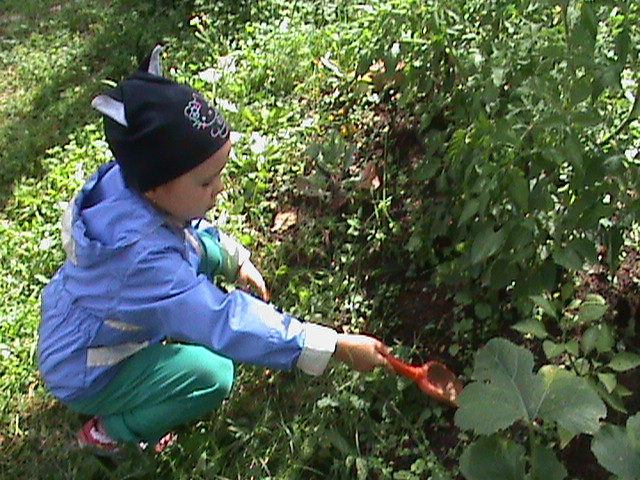  	Подобное  еженедельное  «углубление» в разные  игры – драматизации, опосредовало следующие результаты: -  Устойчивый интерес к игровому взаимодействию.- Увеличение времени живой, творческой  игры.  - Педагог как партнер по игровому взаимодействию постепенно утрачивал ведущую роль, дети становились уверенными, самостоятельными.Таким образом,  в ходе инновационной деятельности мы пришли к выводам о том, чтоучастие в играх-драматизациях обогащает эмоциональную сферу любого ребёнка; активизирует коммуникативно - речевую деятельность; организованная таким образом работа способствует тому, что театрализованная игра становится средством самовыражения, самореализации, формой самоутверждения ребёнка в группе сверстников; еженедельное включение мини игр-драматизаций, становится объективной основой для развертывания полноценной игры-драматизации в дальнейшем.  Список литературы 1. Выготский Л.С. «Воображение и творчество в детском возрасте» М.,Просвящение,1991.2. Грибанова М.В. Обучение изображению в игре. Развитие и функционирование  системы дошкольного образования в современных условиях. Материалы региональной конференции ПГПУ. Пермь ,1999.3. Грибанова М.В ., Абрамова И.С. Игровое пространство в педагогическом процессе ДОУ. Социальные и психолого-педагогическиее контексты развития человеческого потенциала : матер. Междунар. Науч.-практ.Конф.( 10-12 октября 2012 г., г. Пермь) Пермь ,2012.4. Грибанова М.в. Познание мира детьми дошкольного возраста средствами художественных образов искусства Мир детстсва и образование: сборник материалов  VIII очно-заочной Всероссийской научно- практической конференции с приглашением представителей стран СНГ. Магнитогорск, 2014.